A destination des parents déjà allocataires, inscrits dans la structure.Une nouvelle procédure pour votre attestation mensuelle de PAJE-CMGLa Caisse d’Allocations familiales développe un nouveau système sur la Paje Cmg (Prestation d’accueil du jeune enfant, Complément de libre-choix du mode de garde). Il vous permet de donner mandat à la structure accueillant votre enfant pour qu’elle télé-déclare sur une plateforme web sécurisée de l’Etat, les données mensuelles relatives à l’accueil (enfant(s) concerné(s), nombre d’heures, facturation). Ces données seront récupérées par la Caf qui procédera au traitement de votre droit CMG et vous informera sur le caf.fr- rubrique mon compte- des paiements effectués. Ce système entièrement sécurisé allège donc vos démarches administratives car vous n’aurez plus à renvoyer mensuellement l’attestation de CMG structure que vous faisiez remplir et tamponner par votre structure Attention, toutefois, la demande initiale de CMG structure doit se faire directement auprès de votre Caf.Pour plus d’informations, rendez-vous sur le caf.fr http://www.caf.fr/partenaires/caf-de-l-ain/partenaires-locaux/petite-enfance Je vous prie d’agréer, Madame, Monsieur, l’expression de ma considération distinguée.	Votre Caisse d’Allocations Familiales 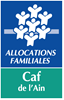 